ROUGH CALCULATIONSTaking inspiration from the Sundial Bridge in California, the walkway will be constructed from non-skid glass panels in steel framework with granite accents. The steel framework will be designed with trusses and support the glass walkway layered over it. 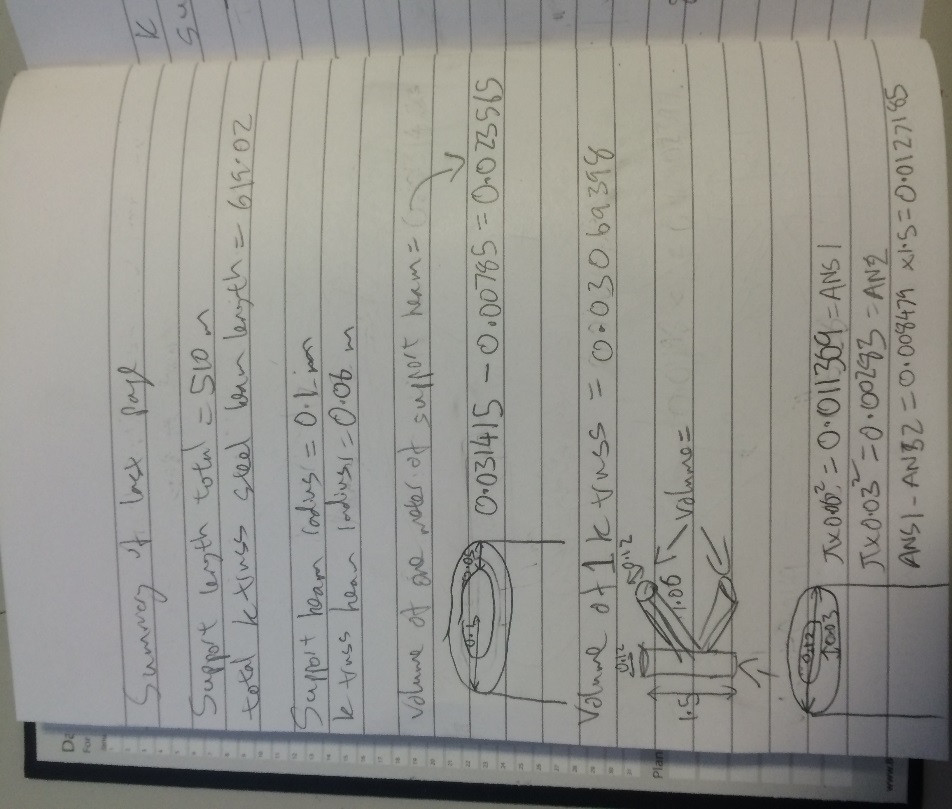 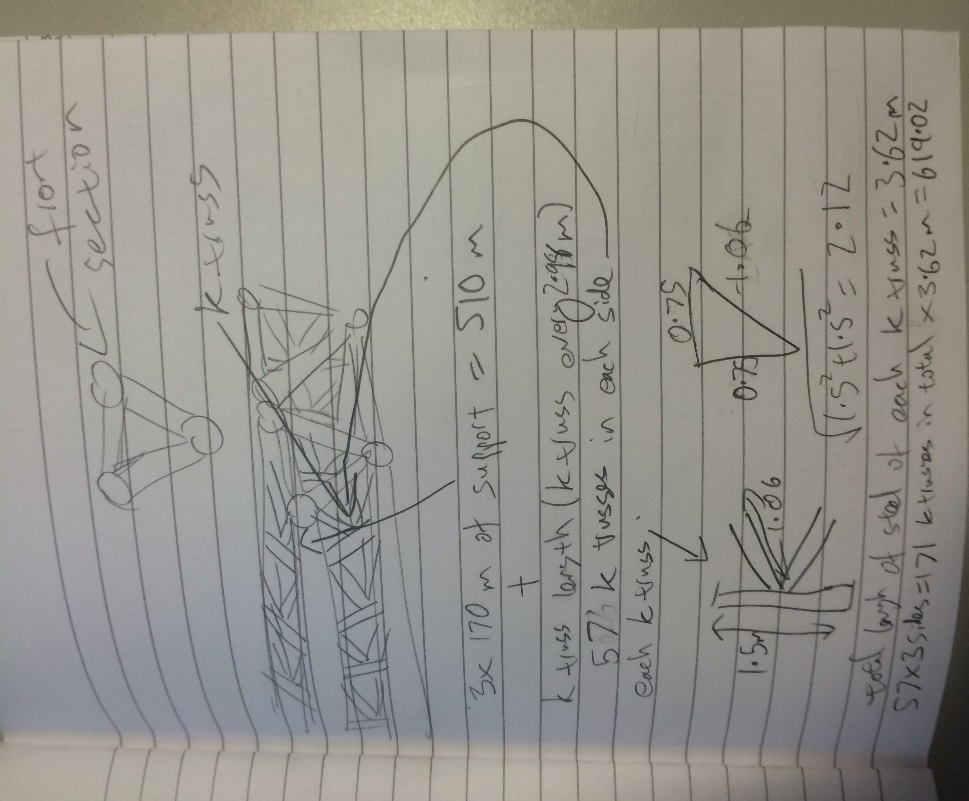 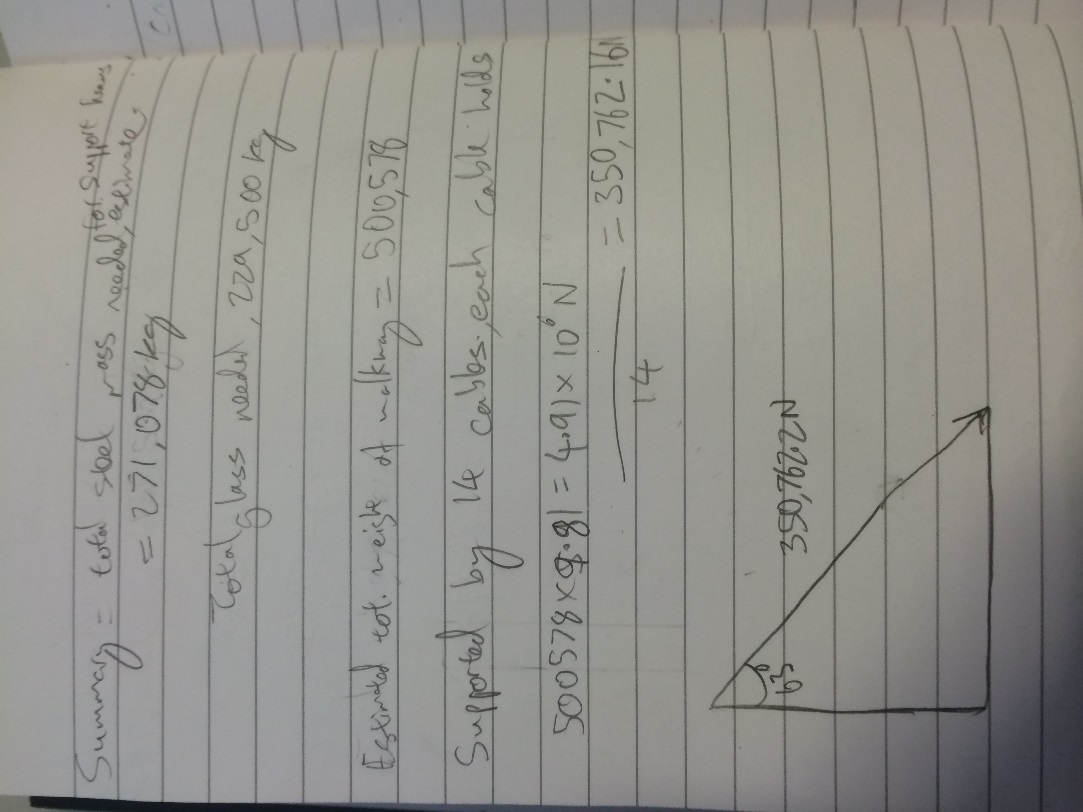 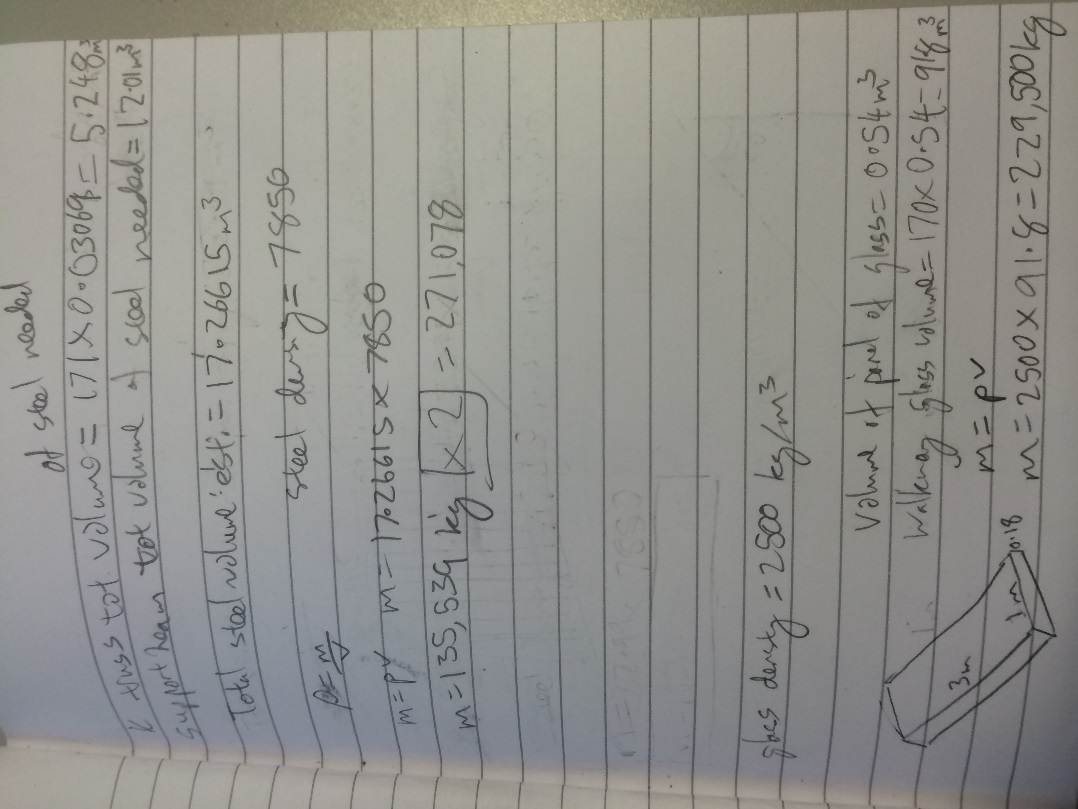 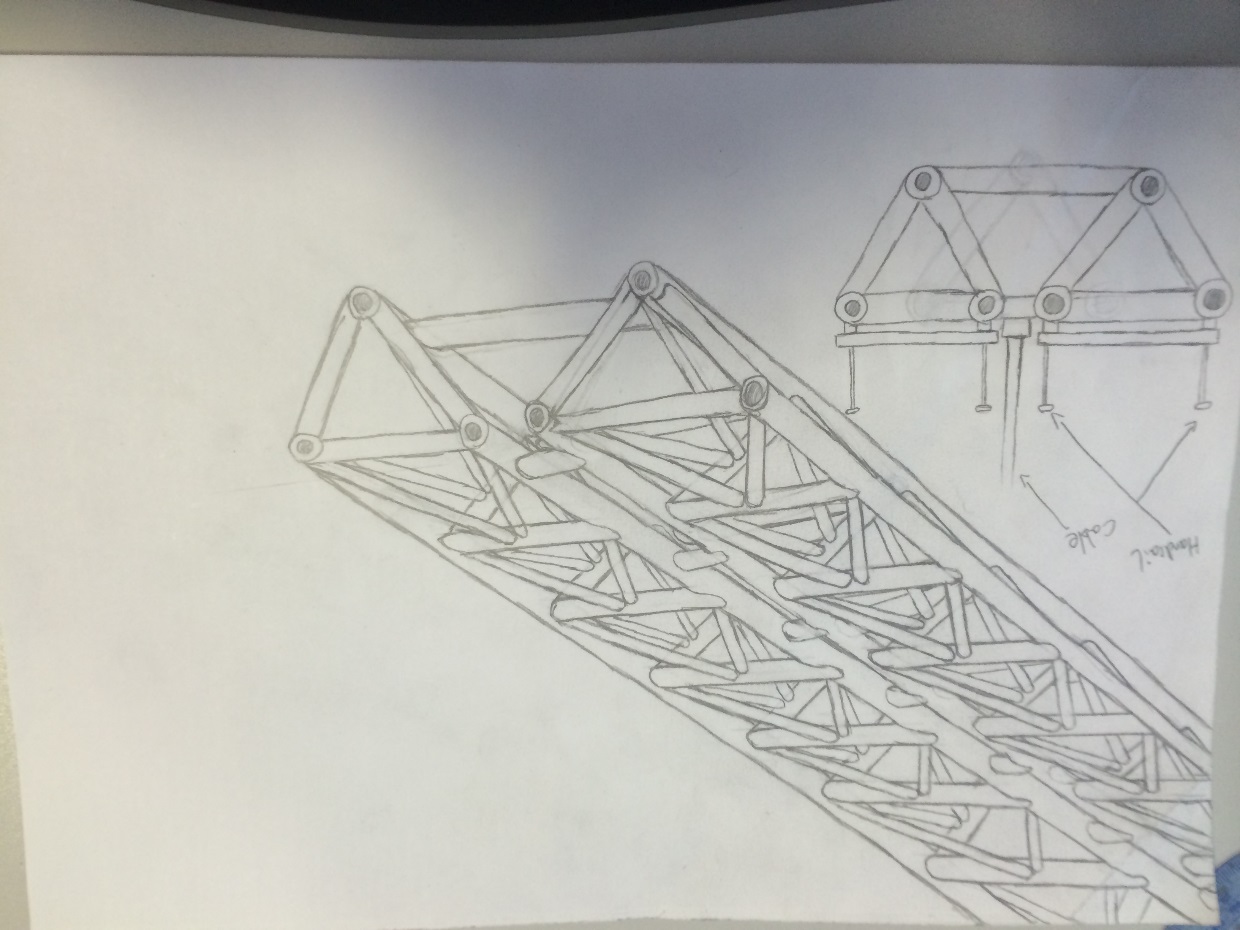 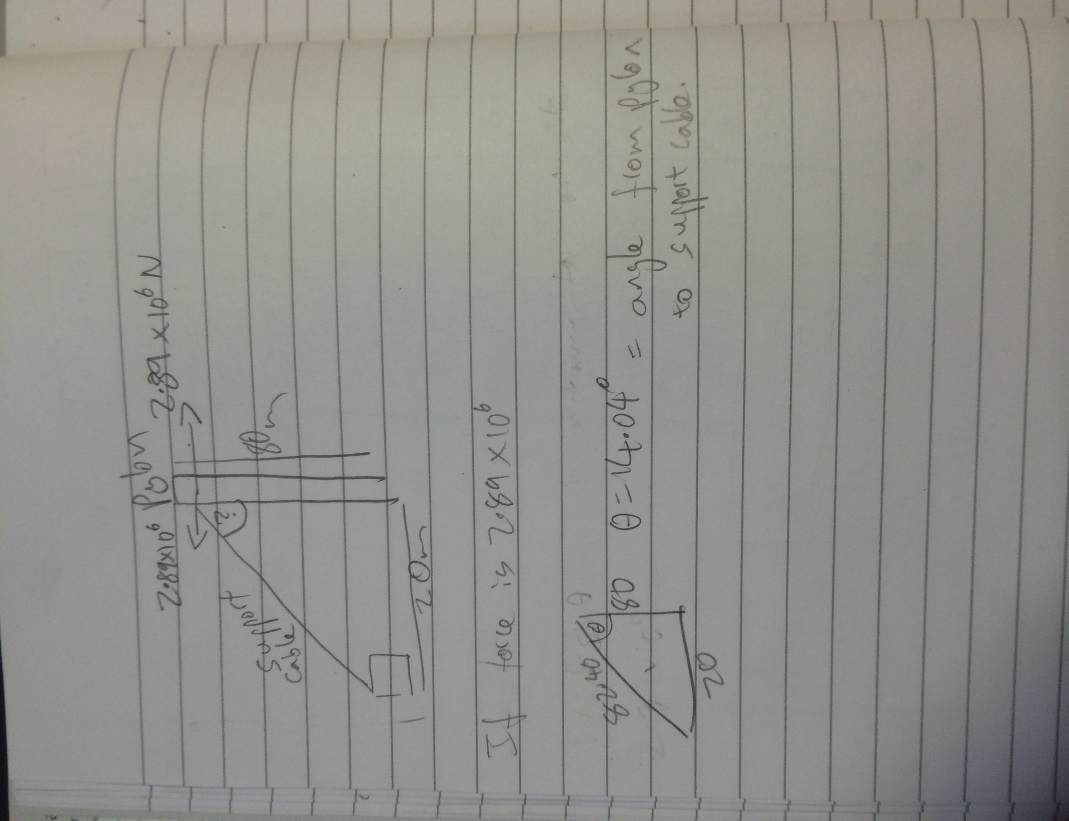 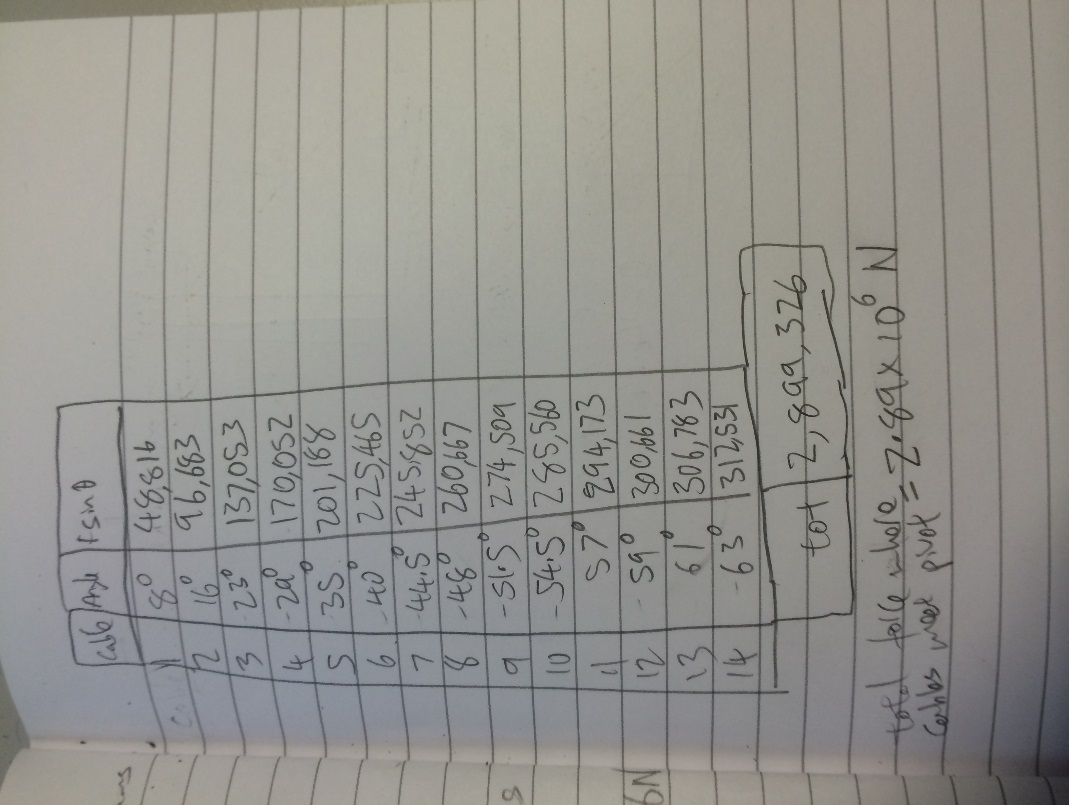 